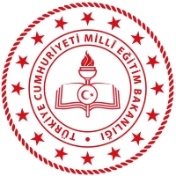 7) Aşağıda verilen ifadeleri örnekte gösterildiği gibi işaretleyiniz. (10P)7) Aşağıda verilen ifadeleri örnekte gösterildiği gibi işaretleyiniz. (10P)7) Aşağıda verilen ifadeleri örnekte gösterildiği gibi işaretleyiniz. (10P)DurumlarDoğanınEtkisiİnsanınEtkisiMaden çıkarımı sırasında ağaçların kesilmesiVan depremi sonucu birçok kişinin hayatını kaybetmesiSis nedeniyle İstanbul Boğazı’nda deniz ulaşımının aksamasıYeraltı sularının bilinçsiz kullanımı sonucunda göllerin kurumasıABD’de kasırga sonucunda birçok binanın zarar görmesiAsya ve Avrupa’yı bağlayan Yavuz Sultan Selim köprüsünün yapılması9) Aşağıdaki olayların coğrafyanın hangi dalına ait olduğunu örnekteki gibi yazınız. (10P)9) Aşağıdaki olayların coğrafyanın hangi dalına ait olduğunu örnekteki gibi yazınız. (10P)OlaylarCoğrafya Dalıİstanbul’da yaklaşık 15 milyon kişi yaşamaktadır.Nüfus CoğrafyasıÜlkemizin en büyük gölü Van Gölü’dür.HidrografyaKaradeniz’de yayla yerleşmelerine sıklıkla rastlanır.Yerleşme Coğ.Erciyes ve Hasan Dağı volkanik dağlarımız arasında yer alır.JeomorfolojiSığla Ağacı, ülkemizdeki endemik bitki türlerinden birisidir.BiyocoğrafyaTaş kömürü, ülkemizde sadece Batı Karadeniz Bölümü’nden çıkarılır.Maden Coğ.